Dagordning för Gandurs årsmöte 11:e februari 2018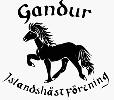 Plats: Hotell Erikslund kl 13.001.  Mötets öppnande2.  Val av ordförande och sekreterare för mötet3.  Frågan om mötets behöriga utlysande4.  Fastställande av föredragningslistan5.  Fastställande av röstlängd för årsmötet6.  Val av protokollsjusterare och rösträknare7.  Styrelsens verksamhetsberättelse med årsredovisning/årsbokslut –verksamhets-/räkenskapsåret8.  Revisorernas berättelse över styrelsens förvaltning under det senaste verksamhets-/räkenskapsåret9.  Fråga om ansvarsfrihet för styrelsen för den tid revisionen avser 10. Fastställande av verksamhetsplan 2018 inkl ekonomisk plan11. Behandling av styrelsens förslag och i rätt tid inkomna motioner12. Fastställande av medlemsavgift i föreningen nästföljande år13. Fastställande av antal ledamöter och suppleanter i styrelsen (5 ordinarie ledamöter á 2 år med
      växelvis avgång utöver ordförande 1 år samt 2 suppleanter) 14.Val av styrelse a) Ordförande		1 år		val 2018b) Vice ordförande		2 år		val 2018 period 2018-2019c) Sekreterare 	 	2 år		val 2018 period 2018-2019d) Ledamot 			2 år		val 2018 period 2018-2019 
e) Ledamot  – fyllnadsval  2018	2 år		vald 2017 period 2017-2018f) Suppleanter 2 stycken 		1 år		val 2018
g) Ungdomsrepr.  2 stycken 	1 år		val 2018h)  Ungdomsrepr. Suppleanter 2 st 	1 år		val 2018i)  Revisorer 2 st samt revisorssuppleant 1 st för 2018j) Ledamöter 3 st till valberedning varav en är ordförande (sammankallande) k) Ombud till Riksmötet 2018 samt suppleanter till dessa, x st (sannolikt 4 st). l) Ombud till övriga möten där föreningen har rätt att vara representerad genom ombudm) Redaktör för Lysir för 201815. Eventuella övriga frågor som anmälts i förväg16. Övrig information17.  Mötets avslutande